Майер Г.Н.- Здравствуйте ребята, я очень рада, что мы с вами продолжаем занятия по бисероплетению. Сейчас я задам вам несколько вопросов, на которые вы попробуйте ответить:Что такое бисер?А. Бисер – это мелкие круглые или граненые шарики из стекла со сквозными отверстиями. Б. Треугольные трубочки длиной от 10см.В. Черный бисер без сквозного отверстия внутри.Какие основные материалы используются для бисероплетения?А. БисерБ. ПроволокаВ. НитьКакой бывает бисер?А. КруглыйБ. ВосьмиугольныйВ. Прямоугольный- Отгадайте загадку: Новый год встречаем с ней                                    В свете праздничных огней.                                    Любим мы её иголки –                                    Украшаем нашу …..(  )-Правильно, это ель. В начале я хочу вам рассказать немного о легенде нового года. Из всех праздников новый год самый волшебный, таинственный и даже немного мистический. Украшать елочку под новый год не что иное, как ритуал, причем идущий своими корнями в далекое прошлое.Очень давно жила одна добрая женщина, у которой было много детей, они были очень бедны, и ей приходилось очень много работать. Вечером перед Рождеством женщина нарядила елку, но украшений у нее было совсем мало. Ночью на ветки елки приползли пауки и сплели паутину. Увидев это, и пожалев бедную мать, Иисус Христос благословил дерево, и паутина превратилась в серебристую мишуру…Сегодня я предлагаю на занятии сделать новогодние украшения, сплести елочку. Тема нашего занятия «Изготовление елочки из бисера»Для работы вам понадобятся следующие инструменты и материалы: бисер зеленого, желтого, красного цвета, проволока, ножницы.Итак, с чего мы начинаем плетение елочки.
1. Берем проволоку длиной в 50 см и набираем на нее 1 бисеринку. Опускаем ее в серединку.2. Удерживая рукою одну бисеринку соединив оба конца проволоки пропускаем их через еще одну бисеринку более удлиненной формы и затягиваем проволоку. Вот у нас и получилась макушка.3. Далее на правый конец проволоки набираем две бисеринки удерживая их, а другим концом проволоки пройдите сквозь эти две бисеринки и затяните.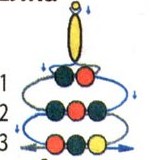 4. Следующий ряд состоит из трех бисеринок. Таким же способом набираем на один конец проволоки три бисеринки, а другим концом проволоки проходим насквозь через эти три бисеринки. Обязательно каждый ряд должен плотно прилегать друг к другу.5.Продолжаем делать елочку, последующие ряды делаются аналогично прошлым прибавляется только количество бисеринок.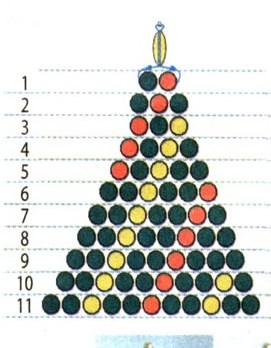 Вот такие замечательные елочки получились. Можно посмотреть эти ссылки и смастерить игрушки.https://youtu.be/eW1v7WvSeIQ https://youtu.be/o3zUSLB2sNk https://youtu.be/3oFgMh4xxNo 